«Весенняя пальчиковая гимнастика»«ВЕСНА»Иди, весна, иди, красна,                          (Пальчиками «идут» по столу.)Принеси ржаной колосок,                         (Загибают по одному пальцу  на обеих руках, начиная с мизинца.)Овсяный снопок, Яблоки душистые, Груши золотистые,Большой урожай в наш край.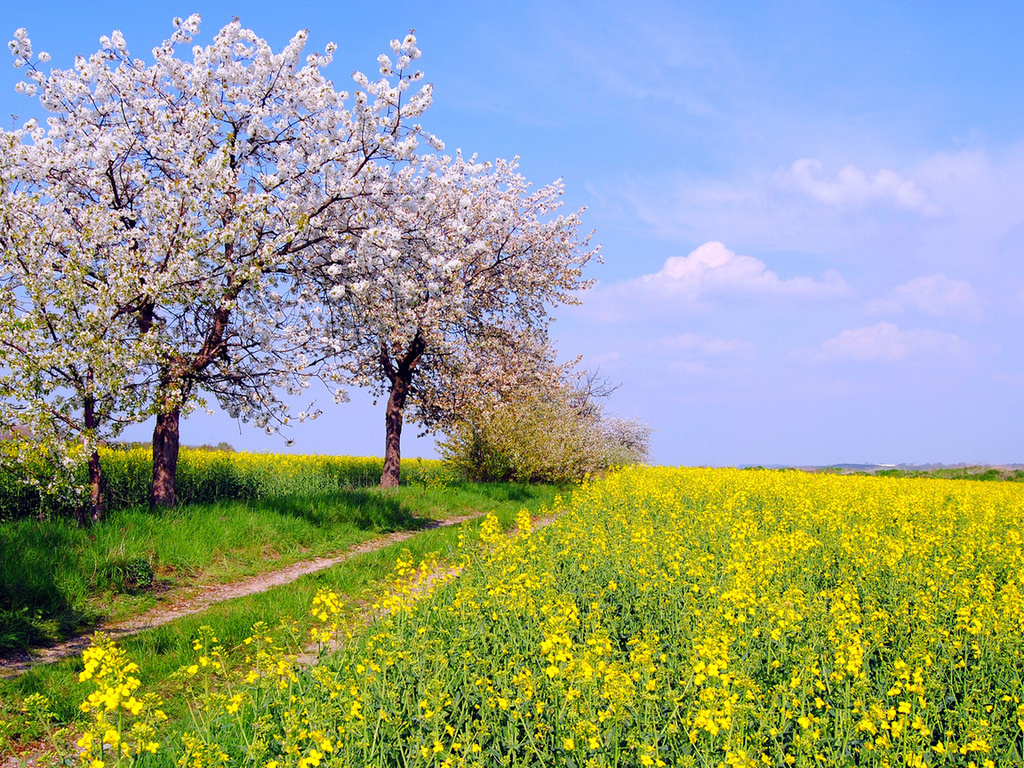  «Весенние сельскохозяйственные работы»Посадили зернышко, (Нажать на центр ладони пальчиком)Выглянуло солнышко. (Кисти сжимаем и разжимаем по очереди)Солнышко, свети — свети! Зернышко, расти — расти! (Ладони вместе, руки двигаются вверх)Появляются листочки,(Ладони соединить, пальцы по очереди соединяются с большим пальцем на двух руках одновременно)Распускаются цветочки. (Кисти разжимаем по очереди.)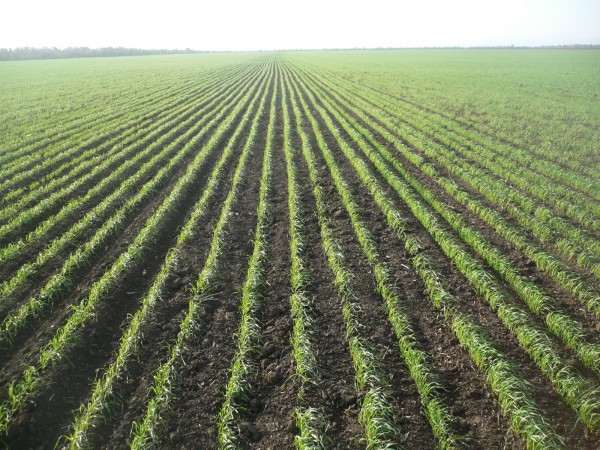 